Midland Veterans' League North DivisionAlexander StadiumBirmingham 28.5200 M60200 M60200 M60200 M60200 M60200 M60200 M60200 M60200 M60200 M60200 M60200 M60200 M60200 M60200 M60200 M60200 M60200 M60200 M60200 M60200 M60200 M60200 M60200 M60PosPerfNameAGAgeDOBCoachClubSBPB127.7Joe CainesSBV60M6209.01.52Royal Sutton Coldfield27.722.3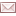 231.5Kristian LundbyPBV65M6615.01.48Cannock & Stafford/Midland Masters31.531.5332.1Richard BarringtonSBV65M6921.01.45City of Stoke/Midland Masters32.128.5433.7Malcolm PerryPBV60MTamworth33.733.7555.1David FallPBV65MBirchfield H55.155.1TJ M60TJ M60TJ M60TJ M60TJ M60TJ M60TJ M60TJ M60TJ M60TJ M60TJ M60TJ M60TJ M60TJ M60TJ M60TJ M60TJ M60TJ M60TJ M60TJ M60TJ M60TJ M60TJ M60TJ M60PosPerfNameAGAgeDOBCoachClubSBPB19.64Kristian LundbySBV65M6615.01.48Cannock & Stafford/Midland Masters9.649.8829.45Geoff WardPBV60M6124.02.53Wrexham/Welsh Masters/City of Stoke9.459.45DT1.5K M50 nsDT1.5K M50 nsDT1.5K M50 nsDT1.5K M50 nsDT1.5K M50 nsDT1.5K M50 nsDT1.5K M50 nsDT1.5K M50 nsDT1.5K M50 nsDT1.5K M50 nsDT1.5K M50 nsDT1.5K M50 nsDT1.5K M50 nsDT1.5K M50 nsDT1.5K M50 nsDT1.5K M50 nsDT1.5K M50 nsDT1.5K M50 nsDT1.5K M50 nsDT1.5K M50 nsDT1.5K M50 nsDT1.5K M50 nsDT1.5K M50 nsDT1.5K M50 nsPosPerfNameAGAgeDOBCoachClubSBPB126.98Kristian LundbyPBV65M6615.01.48Cannock & Stafford/Midland Masters26.9826.98